Request for Change of TERM PAPER TopicTO:Academic Supervisor of the Programme“Socioeconomic and Political Development of Modern Asia”_____________________________________(full name)FROM:_____________________________________(full name)__________________________________________________________________________Year ___ student, group No.____RequestI hereby request to change the topic of my TERM PAPER for  Year ____from _____________________________________________________________________________________________________________________ (__________________________(title in English)_______________________________________________________________________________________________________________)to ________________________________________________________________________________________________________________________ (_______________________(title in English)_________________________________________________________________________)________________________(Student’s signature)“___”_____________ 202________________________(Supervisor’s signature)“___”______________ 202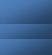 T r a n s l a t e d  i n  H S E  E x p e r t  T r a n s l a t i o n  C e n t r e